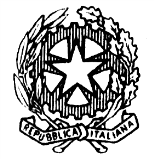 TRIBUNALE DI NOCERA INFERIORESEZIONE PENALEUDIENZA 01.12.2021 ore 09.30I° CollegioORDINE DI CHIAMATA DEI PROCESSI (RGT n. 1398-21) – RGNR n. 2364-19 ore 09:30 (RGT n. 1879-19) – RGNR n. 2468-17 ore 09:40 (RGT n. 1303-18) – RGNR n. 8987-14 ore 10:00 (RGT n. 1927-20) – RGNR n. 3718-18 ore 10:15 (RGT n. 549-20) – RGNR n. 5425-13 ore 11:30 (RGT n. 1931-19) – RGNR n. 3726-17 ore 12:00 (RGT n. 156/20 – RGNR n. 3897/18) ore 12:30